108學年幼兒園教材教法II活動設計\試教\省思紀錄表 108學年幼兒園教材教法II活動設計\試教\省思紀錄表 108學年幼兒園教材教法II活動設計\試教\省思紀錄表 108學年幼兒園教材教法II活動設計\試教\省思紀錄表 108學年幼兒園教材教法II活動設計\試教\省思紀錄表 活動名稱活動名稱小花出遊記教案設計者鄭怡男、蘇怡瑄、戴蕾班級/年齡層/人數班級/年齡層/人數幼幼班/2-3歲/16人    試教日期/場地永健幼兒園  風雨走廊109/06/17(三) 09：40-10：30領域實施原則(請配合自訂本學期觀摩試教的個人學習目標)領域實施原則(請配合自訂本學期觀摩試教的個人學習目標)基本練習：1.協助及提醒幼兒遵守共同建立的安全活動規則3.示範良好的健康行為並提供幼兒參與健康活動的機會4.自然引導幼兒的健康行為動作技能特別練習：5.提供充足的活動時間，注意觀察幼兒的體能的適應狀況基本練習：1.協助及提醒幼兒遵守共同建立的安全活動規則3.示範良好的健康行為並提供幼兒參與健康活動的機會4.自然引導幼兒的健康行為動作技能特別練習：5.提供充足的活動時間，注意觀察幼兒的體能的適應狀況基本練習：1.協助及提醒幼兒遵守共同建立的安全活動規則3.示範良好的健康行為並提供幼兒參與健康活動的機會4.自然引導幼兒的健康行為動作技能特別練習：5.提供充足的活動時間，注意觀察幼兒的體能的適應狀況情境安排(含幼兒舊經驗或能力分析說明)情境安排(含幼兒舊經驗或能力分析說明)舊經驗能力：每日有大肌肉的出汗活動情境安排：提供足夠的環境空間舊經驗能力：每日有大肌肉的出汗活動情境安排：提供足夠的環境空間舊經驗能力：每日有大肌肉的出汗活動情境安排：提供足夠的環境空間教學資源教學資源輪胎(小)*14、(大)*8、車子（紙箱）輪胎(小)*14、(大)*8、車子（紙箱）輪胎(小)*14、(大)*8、車子（紙箱）協助部分協助部分拍照、錄影、協助；嘉諭、淑菁拍照、錄影、協助；嘉諭、淑菁拍照、錄影、協助；嘉諭、淑菁課程目標課程目標課程目標課程目標學習指標身-1-1 模仿身身體操控活動身-1-2 模仿各種用具的操作身-1-1 模仿身身體操控活動身-1-2 模仿各種用具的操作身-1-1 模仿身身體操控活動身-1-2 模仿各種用具的操作身-1-1 模仿身身體操控活動身-1-2 模仿各種用具的操作身-幼-1-1-2 模仿常見的穩定性及移動性身-幼-1-2-1 覺察器材的操作方式引導流程(含時間/步驟/引導語)引導流程(含時間/步驟/引導語)引導流程(含時間/步驟/引導語)引導流程(含時間/步驟/引導語)指標運用說明活動時間活動步驟與引導語活動步驟與引導語活動步驟與引導語9；30-9：40(10分鐘)場佈：小輪胎路輪胎堆好車子貼好亮膠帶場佈：小輪胎路輪胎堆好車子貼好亮膠帶場佈：小輪胎路輪胎堆好車子貼好亮膠帶身-幼-1-1-2 模仿常見的穩定性及移動性(藉由老師的活動前示範，讓小朋友知道活動該如何進行)身-幼-1-1-2 模仿常見的穩定性及移動性(藉由老師的活動前示範，讓小朋友知道活動該如何進行)身-幼-1-2-1 覺察器材的操作方式(老師示範利用小輪胎進行活動的操作方式，讓小朋友知道如何操作)步驟一示意圖：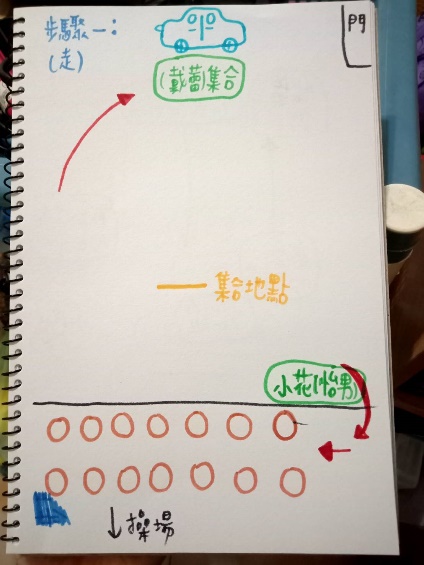 身-幼-1-1-2 模仿常見的穩定性及移動性(藉由老師的活動前示範，讓小朋友知道活動該如何進行)身-幼-1-2-1 覺察器材的操作方式(老師示範利用大輪胎進行活動的操作方式，讓小朋友知道如何操作)步驟二示意圖：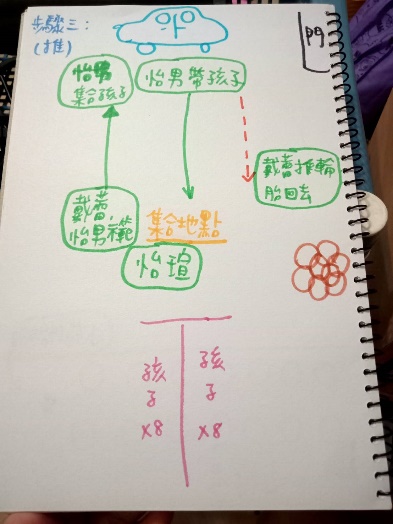 身-幼-1-1-2 模仿常見的穩定性及移動性(藉由老師的活動前示範，讓小朋友知道活動該如何進行)身-幼-1-2-1 覺察器材的操作方式(老師示範利用小輪胎進行活動的操作方式，讓小朋友知道如何操作)步驟三示意圖：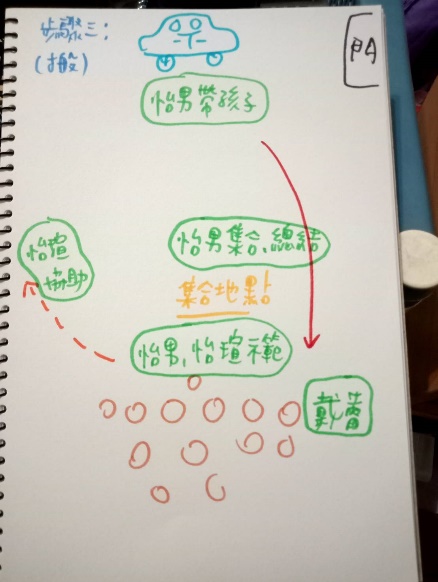 09:40~09:45(5分鐘)09:45~10:15(30分鐘)10:15~10:20(5分鐘)男-T1、瑄-T2、蕾-T3引起動機步驟一：戲劇呈現(小花出遊記)引導語T1：嗨，各位小朋友我是小花，我今天想出去玩，想邀請你們跟我一起去，你們會想跟我一起動一動嗎？但在出發之前，我們需要先來暖身一下步驟二：進行暖身引導語T1：好～那現在我們先三個人一排，打開雙臂，拉開距離(扭頭、扭手腕/腳踝、扭腰、扭膝蓋每組10下)步驟三：戴蕾老師前幾天用輪胎 蓋了一條路，那我們過去看看吧，那我們來分組步驟四：分組引導語T1:好棒哦！那我們在出發前，還有一件事要做，就是分成兩小隊，點到頭的小朋友幫我在這(右邊)排一排，其他小朋友在這(左邊)排一排，那我們有一個口號，我說出發你們說go發展活動：步驟一：輪胎跨(怡男)戴蕾集合孩子引導語T1：小朋友你們看，這裡有用輪胎鋪成的路，是要走在輪胎裡面，那小花我先示範要怎麼走輪胎路(首先我們一隻腳先踏到輪胎的洞洞裡面，另一隻腳也跟著踏進洞洞裡，等到兩隻腳都在一個洞洞裡以後，才能踏下一個洞洞喔)，你們看我完成了，換你們來走走看～小朋友們要小心喔！引導語T1：待會我們是一個一個慢慢走過去喔～那我說出發，下一個小朋友說GO才可以出發喔～引導語T1:(活動過程可以說)那先走完的小朋友要乖乖的原地坐下休息，也可以幫其他的小朋友加油喔～(所有小朋友們都到了）引導語T1：哇～小朋友們都好厲害喔～都平安的到了。咦，那裡有位姊姊在在做甚麼阿S：推輪胎引導與T1：我們一起去看看吧！步驟二：輪胎推(蘇怡瑄)引導語T1：咦～姊姊，你在忙什麼呀？引導語T2：我這邊有八個輪胎要換，但是我一個人沒有辦法推這麼多輪胎，那請小朋友們幫忙我一起推輪胎引導語T2：謝謝小朋友們，那戴蕾老師和小花先示範要怎麼推比較安全，也不會受傷喔～小朋友可以找位置看怎麼推喔怡男、戴蕾示範戴蕾將輪胎推回去怡男集合孩子引導語T2：首先我們要兩個兩個一組，就像戴蕾老師和小花一樣，接著要一起推，推到停車的地方，推完的小朋友就可以在停車的地方坐下來，等其他小朋友喔～(老師示範引導語T2：那麼麻煩小朋友們了～那麼出發～(小朋友們開始推)引導語T2：完成的小朋友可以和小花一起在停車的地方坐著休息喔～引導語T2：也可以幫其他小朋友加油喔~(小朋友推完以後）引導語T2：哇～謝謝小朋友們和小花的幫忙，這樣我可以幫車子換輪胎了～引導語T2：祝你們在接下來的旅程也能玩得開心～引導語T1：那我們繼續前進吧，戴蕾老師在做甚麼阿S：搬輪胎引導與T1：那我們過去看看吧步驟三：輪胎搬（戴蕾）引導語T3：各位小朋友好！我做的路被用壞了，想要把這些輪胎收起來，那想請小朋友一起幫忙 那現在怡瑄姊姊、小花來示範給你們看看要怎麼搬（示範中）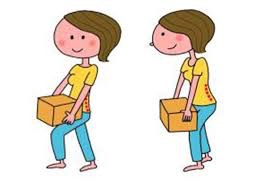 怡瑄、怡男示範怡瑄協助怡男集合孩子說明：就是雙手把輪胎搬起來（不落地），然後走到指定的地方再走回來就完成了喔！ 如果，你覺得你的力氣很大的話，也可以單一隻手（示範）走回來，然後過程中覺得輪胎太重的話，掉下來也沒關係，再慢慢走回來就好了喔！（活動進行中）引導語T3：那完成的小朋友就到中間集合唷引導語T3：哇！小朋友你們好棒，謝謝你們的幫忙綜合活動：1.怡瑄、戴蕾機動引導語T1：謝謝小朋友陪我一起出去玩引導語T1：有沒有覺得手很酸呀？我們現在來捏捏自己的手臂吧！請問還會痠嗎？如果還會痠的話，那我們來耍一耍手臂，那現在好多了嗎？今天看到了好多輪胎，一開始走戴蕾老師做的輪胎路接下來諭到一瑄姊姊他自己再推輪胎，我們過去幫忙，因為戴蕾老師的路壞掉了我們幫他  把輪胎收起來，你們一定都很累了，那我們準備休息喝水了唷男-T1、瑄-T2、蕾-T3引起動機步驟一：戲劇呈現(小花出遊記)引導語T1：嗨，各位小朋友我是小花，我今天想出去玩，想邀請你們跟我一起去，你們會想跟我一起動一動嗎？但在出發之前，我們需要先來暖身一下步驟二：進行暖身引導語T1：好～那現在我們先三個人一排，打開雙臂，拉開距離(扭頭、扭手腕/腳踝、扭腰、扭膝蓋每組10下)步驟三：戴蕾老師前幾天用輪胎 蓋了一條路，那我們過去看看吧，那我們來分組步驟四：分組引導語T1:好棒哦！那我們在出發前，還有一件事要做，就是分成兩小隊，點到頭的小朋友幫我在這(右邊)排一排，其他小朋友在這(左邊)排一排，那我們有一個口號，我說出發你們說go發展活動：步驟一：輪胎跨(怡男)戴蕾集合孩子引導語T1：小朋友你們看，這裡有用輪胎鋪成的路，是要走在輪胎裡面，那小花我先示範要怎麼走輪胎路(首先我們一隻腳先踏到輪胎的洞洞裡面，另一隻腳也跟著踏進洞洞裡，等到兩隻腳都在一個洞洞裡以後，才能踏下一個洞洞喔)，你們看我完成了，換你們來走走看～小朋友們要小心喔！引導語T1：待會我們是一個一個慢慢走過去喔～那我說出發，下一個小朋友說GO才可以出發喔～引導語T1:(活動過程可以說)那先走完的小朋友要乖乖的原地坐下休息，也可以幫其他的小朋友加油喔～(所有小朋友們都到了）引導語T1：哇～小朋友們都好厲害喔～都平安的到了。咦，那裡有位姊姊在在做甚麼阿S：推輪胎引導與T1：我們一起去看看吧！步驟二：輪胎推(蘇怡瑄)引導語T1：咦～姊姊，你在忙什麼呀？引導語T2：我這邊有八個輪胎要換，但是我一個人沒有辦法推這麼多輪胎，那請小朋友們幫忙我一起推輪胎引導語T2：謝謝小朋友們，那戴蕾老師和小花先示範要怎麼推比較安全，也不會受傷喔～小朋友可以找位置看怎麼推喔怡男、戴蕾示範戴蕾將輪胎推回去怡男集合孩子引導語T2：首先我們要兩個兩個一組，就像戴蕾老師和小花一樣，接著要一起推，推到停車的地方，推完的小朋友就可以在停車的地方坐下來，等其他小朋友喔～(老師示範引導語T2：那麼麻煩小朋友們了～那麼出發～(小朋友們開始推)引導語T2：完成的小朋友可以和小花一起在停車的地方坐著休息喔～引導語T2：也可以幫其他小朋友加油喔~(小朋友推完以後）引導語T2：哇～謝謝小朋友們和小花的幫忙，這樣我可以幫車子換輪胎了～引導語T2：祝你們在接下來的旅程也能玩得開心～引導語T1：那我們繼續前進吧，戴蕾老師在做甚麼阿S：搬輪胎引導與T1：那我們過去看看吧步驟三：輪胎搬（戴蕾）引導語T3：各位小朋友好！我做的路被用壞了，想要把這些輪胎收起來，那想請小朋友一起幫忙 那現在怡瑄姊姊、小花來示範給你們看看要怎麼搬（示範中）怡瑄、怡男示範怡瑄協助怡男集合孩子說明：就是雙手把輪胎搬起來（不落地），然後走到指定的地方再走回來就完成了喔！ 如果，你覺得你的力氣很大的話，也可以單一隻手（示範）走回來，然後過程中覺得輪胎太重的話，掉下來也沒關係，再慢慢走回來就好了喔！（活動進行中）引導語T3：那完成的小朋友就到中間集合唷引導語T3：哇！小朋友你們好棒，謝謝你們的幫忙綜合活動：1.怡瑄、戴蕾機動引導語T1：謝謝小朋友陪我一起出去玩引導語T1：有沒有覺得手很酸呀？我們現在來捏捏自己的手臂吧！請問還會痠嗎？如果還會痠的話，那我們來耍一耍手臂，那現在好多了嗎？今天看到了好多輪胎，一開始走戴蕾老師做的輪胎路接下來諭到一瑄姊姊他自己再推輪胎，我們過去幫忙，因為戴蕾老師的路壞掉了我們幫他  把輪胎收起來，你們一定都很累了，那我們準備休息喝水了唷男-T1、瑄-T2、蕾-T3引起動機步驟一：戲劇呈現(小花出遊記)引導語T1：嗨，各位小朋友我是小花，我今天想出去玩，想邀請你們跟我一起去，你們會想跟我一起動一動嗎？但在出發之前，我們需要先來暖身一下步驟二：進行暖身引導語T1：好～那現在我們先三個人一排，打開雙臂，拉開距離(扭頭、扭手腕/腳踝、扭腰、扭膝蓋每組10下)步驟三：戴蕾老師前幾天用輪胎 蓋了一條路，那我們過去看看吧，那我們來分組步驟四：分組引導語T1:好棒哦！那我們在出發前，還有一件事要做，就是分成兩小隊，點到頭的小朋友幫我在這(右邊)排一排，其他小朋友在這(左邊)排一排，那我們有一個口號，我說出發你們說go發展活動：步驟一：輪胎跨(怡男)戴蕾集合孩子引導語T1：小朋友你們看，這裡有用輪胎鋪成的路，是要走在輪胎裡面，那小花我先示範要怎麼走輪胎路(首先我們一隻腳先踏到輪胎的洞洞裡面，另一隻腳也跟著踏進洞洞裡，等到兩隻腳都在一個洞洞裡以後，才能踏下一個洞洞喔)，你們看我完成了，換你們來走走看～小朋友們要小心喔！引導語T1：待會我們是一個一個慢慢走過去喔～那我說出發，下一個小朋友說GO才可以出發喔～引導語T1:(活動過程可以說)那先走完的小朋友要乖乖的原地坐下休息，也可以幫其他的小朋友加油喔～(所有小朋友們都到了）引導語T1：哇～小朋友們都好厲害喔～都平安的到了。咦，那裡有位姊姊在在做甚麼阿S：推輪胎引導與T1：我們一起去看看吧！步驟二：輪胎推(蘇怡瑄)引導語T1：咦～姊姊，你在忙什麼呀？引導語T2：我這邊有八個輪胎要換，但是我一個人沒有辦法推這麼多輪胎，那請小朋友們幫忙我一起推輪胎引導語T2：謝謝小朋友們，那戴蕾老師和小花先示範要怎麼推比較安全，也不會受傷喔～小朋友可以找位置看怎麼推喔怡男、戴蕾示範戴蕾將輪胎推回去怡男集合孩子引導語T2：首先我們要兩個兩個一組，就像戴蕾老師和小花一樣，接著要一起推，推到停車的地方，推完的小朋友就可以在停車的地方坐下來，等其他小朋友喔～(老師示範引導語T2：那麼麻煩小朋友們了～那麼出發～(小朋友們開始推)引導語T2：完成的小朋友可以和小花一起在停車的地方坐著休息喔～引導語T2：也可以幫其他小朋友加油喔~(小朋友推完以後）引導語T2：哇～謝謝小朋友們和小花的幫忙，這樣我可以幫車子換輪胎了～引導語T2：祝你們在接下來的旅程也能玩得開心～引導語T1：那我們繼續前進吧，戴蕾老師在做甚麼阿S：搬輪胎引導與T1：那我們過去看看吧步驟三：輪胎搬（戴蕾）引導語T3：各位小朋友好！我做的路被用壞了，想要把這些輪胎收起來，那想請小朋友一起幫忙 那現在怡瑄姊姊、小花來示範給你們看看要怎麼搬（示範中）怡瑄、怡男示範怡瑄協助怡男集合孩子說明：就是雙手把輪胎搬起來（不落地），然後走到指定的地方再走回來就完成了喔！ 如果，你覺得你的力氣很大的話，也可以單一隻手（示範）走回來，然後過程中覺得輪胎太重的話，掉下來也沒關係，再慢慢走回來就好了喔！（活動進行中）引導語T3：那完成的小朋友就到中間集合唷引導語T3：哇！小朋友你們好棒，謝謝你們的幫忙綜合活動：1.怡瑄、戴蕾機動引導語T1：謝謝小朋友陪我一起出去玩引導語T1：有沒有覺得手很酸呀？我們現在來捏捏自己的手臂吧！請問還會痠嗎？如果還會痠的話，那我們來耍一耍手臂，那現在好多了嗎？今天看到了好多輪胎，一開始走戴蕾老師做的輪胎路接下來諭到一瑄姊姊他自己再推輪胎，我們過去幫忙，因為戴蕾老師的路壞掉了我們幫他  把輪胎收起來，你們一定都很累了，那我們準備休息喝水了唷身-幼-1-1-2 模仿常見的穩定性及移動性(藉由老師的活動前示範，讓小朋友知道活動該如何進行)身-幼-1-1-2 模仿常見的穩定性及移動性(藉由老師的活動前示範，讓小朋友知道活動該如何進行)身-幼-1-2-1 覺察器材的操作方式(老師示範利用小輪胎進行活動的操作方式，讓小朋友知道如何操作)步驟一示意圖：身-幼-1-1-2 模仿常見的穩定性及移動性(藉由老師的活動前示範，讓小朋友知道活動該如何進行)身-幼-1-2-1 覺察器材的操作方式(老師示範利用大輪胎進行活動的操作方式，讓小朋友知道如何操作)步驟二示意圖：身-幼-1-1-2 模仿常見的穩定性及移動性(藉由老師的活動前示範，讓小朋友知道活動該如何進行)身-幼-1-2-1 覺察器材的操作方式(老師示範利用小輪胎進行活動的操作方式，讓小朋友知道如何操作)步驟三示意圖：活動照片 (此欄僅見於試教後的修正版)活動照片 (此欄僅見於試教後的修正版)活動照片 (此欄僅見於試教後的修正版)活動照片 (此欄僅見於試教後的修正版)活動照片 (此欄僅見於試教後的修正版)教學發現、省思與修正 (此欄僅見於試教後的修正版)教學發現、省思與修正 (此欄僅見於試教後的修正版)教學發現、省思與修正 (此欄僅見於試教後的修正版)教學發現、省思與修正 (此欄僅見於試教後的修正版)教學發現、省思與修正 (此欄僅見於試教後的修正版)教學自我評核：□滿意   □尚可  □有待加油1.關於(幼兒園課綱)課程領域「教學原則」之教學自評與省思2.關於自選教學方法「教學重點與步驟」之教學自評與省思3.其他教學自評與省思教學自我評核：□滿意   □尚可  □有待加油1.關於(幼兒園課綱)課程領域「教學原則」之教學自評與省思2.關於自選教學方法「教學重點與步驟」之教學自評與省思3.其他教學自評與省思教學自我評核：□滿意   □尚可  □有待加油1.關於(幼兒園課綱)課程領域「教學原則」之教學自評與省思2.關於自選教學方法「教學重點與步驟」之教學自評與省思3.其他教學自評與省思教學自我評核：□滿意   □尚可  □有待加油1.關於(幼兒園課綱)課程領域「教學原則」之教學自評與省思2.關於自選教學方法「教學重點與步驟」之教學自評與省思3.其他教學自評與省思教學自我評核：□滿意   □尚可  □有待加油1.關於(幼兒園課綱)課程領域「教學原則」之教學自評與省思2.關於自選教學方法「教學重點與步驟」之教學自評與省思3.其他教學自評與省思